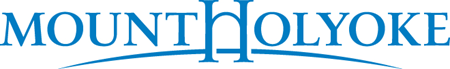 Assistant Professor of DanceDepartment of DanceThe Mount Holyoke College Department of Dance invites applicants for a tenure-track position to begin July 1, 2024. We seek an artist and scholar with expertise in dance practices not traditionally linked to western concert dance. Their practices will, by contrast or complement, augment the study of dance that reflects Eurocentric traditions and American street dance from an Africanist aesthetic - providing an additional perspective for understanding both. We seek a colleague who will bring multi-modal inquiry into the issues of our time, focusing on cultural context, inclusive pedagogy, and practice as research. Candidates for this position should be committed to teaching undergraduates in a liberal arts context and including students in their research through a collaborative process. Candidates are expected to contextualize dance within a broad range of cultural and creative practices. We seek candidates who will expand the existing dance curriculum, which focuses on Street and Club Styles and Contemporary Dance, with areas of expertise that could include, as examples, Latinx, South Asian, East Asian, African Diasporic or Indigenous forms. The successful candidate will teach technique courses at all levels, dance history, composition and courses in their areas of specialization. Additionally, they will formally advise students, closely mentor senior projects, and direct productions. To apply, please submit a cover letter addressing your interest in this position, a CV, a teaching statement, a research statement, and a mentorship statement. Specific guidelines are detailed below. A terminal degree (MFA or PhD) is required to be completed or anticipated by Fall 2024. Review of applications will begin October 16, 2023 and will continue until the position is filled.The dance department fosters an interdisciplinary approach, encouraging students to synthesize their studies through creative process. Most of our majors are double majors, and we encourage these students to make connections between their areas of study. Additionally, our department serves hundreds of non-majors each year. We seek a colleague willing to create opportunities for greater exchange between dance, interdisciplinary programs, and other departments in the College. The teaching statement should specifically address the candidate’s readiness to teach undergraduates in a liberal arts context, at a historically women’s college that is gender diverse. Faculty in the Dance Department at Mount Holyoke are expected to be active practitioners in the field. The research statement should detail the candidate’s proposed scholarly and creative work at Mount Holyoke. The statement should include a description of the candidate’s previous and current research, proposed projects for their first 3-5 years at Mount Holyoke, and a description of how undergraduate students could be involved. Links to creative work are encouraged.  We ask for a mentorship statement that addresses a student population that is broadly diverse with regard to race, ethnicity, disability, religion, sexuality, and gender expression and identity. We acknowledge there may be overlap between teaching, research, and mentoring statements. Please use this statement to highlight commitments to diversity, pedagogical approaches, and ongoing training and personal development in this area. Mount Holyoke College is an undergraduate liberal arts college with 2,200 students and 220 faculty. Over half the faculty are women; one-fourth are persons of color. Mount Holyoke College is located about 90 miles west of Boston in the Connecticut River valley, and is a member of the Five College Consortium consisting of Amherst, Hampshire, Mount Holyoke, and Smith Colleges and the University of Massachusetts.Mount Holyoke College is a women’s college that is gender diverse. The College is committed to providing equal access and opportunity in employment and education to all employees and students. In compliance with state and federal law, Mount Holyoke College does not discriminate on the basis of race, ethnicity, color, genetic information, sex, national or ethnic origin, religion, age, physical or mental disability, marital status, sexual orientation, pregnancy, gender identity or expression, ancestry, veteran or military status, or any other legally protected status under federal, state or local law. The College does not discriminate on the basis of gender in the recruitment and admission of students to its graduate program.All offers of employment are contingent upon the finalist successfully passing a background (including criminal records) check.For further information please contact Prof. William Seigh, Department of Dance at wseigh@mtholyoke.edu.